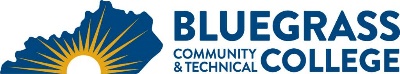 Program Coordinator: Dave Magee	E-mail: david.magee@kctcs.edu	Phone: 859-246-6267Program Website: https://bluegrass.kctcs.edu/education-training/program-finder/business-administration.aspx Student Name:		Student ID: Students need to be at KCTCS placement levels for all coursesNote:  25% of Total Program Credit Hours must be earned at Bluegrass Community and Technical College.Advisor Name:	Advisor Signature: _________________________________________Student Name:	Student Signature: ________________________________________First SemesterCreditsTermGradePrereqs/NotesENG 101	Writing I3MGT 101	Quality Management Principles3BAS 160	Introduction to Business (MGT160)3		Heritage/Humanities Course3CIT 105	Introduction to Computers OROST 105	Introduction to Information Systems3 	 	Science Course 3Total Semester Credit Hours18Second SemesterCreditsTermGradePrereqs/NotesENG 102	Writing II3MGT 283	Principles of Management (BAS283)3MKT 282	Principles of Marketing (BAS282)3BAS 267	Introduction to Business Law (MGT267)3COM 181	Basic Public Speaking ORCOM 252	Intro. Interpersonal Comm.3Total Semester Credit Hours15Third SemesterCreditsTermGradePrereqs/NotesACC 201	Financial Accounting 3MGT 200	Small Business Management ORMGT 256	Operations Management3CIT 130	Productivity Software OROST 240	Software Integration3		Program Approved Course3		College Algebra or Higher*3Total Semester Credit Hours15Fourth SemesterCreditsTermGradePrereqs/NotesACC 202	Managerial Accounting  3MGT 274	Human Resource Management ORMGT 287	Supervisory Management3MGT 292	Strategic Management3 	 	Program Approved Course3ECO 201	Principles of Microeconomics		Or ECO2023BAS 250	Business Employability Seminar1Total Semester Credit Hours16Total Credential Hours64Course Rotation ScheduleCourse Rotation ScheduleMGT 256Offered Spring semesterMGT 258Offered Fall semesterMGT 274Offered Spring semesterMGT 287Offered Fall semesterSpecial Instructions:*Math requirements can be satisfied by the following courses: MAT150, MA 123, MA162, MA113, or STA291.Approved ElectivesApproved ElectivesBAS 120Personal FinanceMGT 200Small Business ManagementMGT 240Business Ethics and Self-ManagementMGT 256Operations ManagementMGT 258Project ManagementMGT 274Human Resource ManagementMGT 287Supervisory ManagementMGT 288Self-ManagementMKT 155Personal SellingMKT290Advertising and PromotionMKT 291Retail ManagementMKT 293Buying and MerchandisingMGT 299Selected Topics in Business Management: (Topic)MKT 299Selected Topics in Marketing: (Topic)IMD 275Workplace ManagementCOE 199Cooperative EducationECO 202Principles of MacroeconomicsREA 100Real Estate Principles IREA 120Real Estate MarketingMA 123Elementary CalculusSTA 291Statistical MethodsPSY 110SOC 101General Psychology ORIntroduction to SociologyENG 203Business Writing